

Typical Full-Day Schedule for School Age Children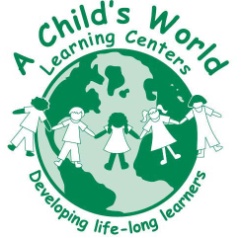 				6:30 a.m.	School Opens 	6:30 a.m.	– 	7:30 a.m.	Arrival, greetings, free choice activities/clean up	7:30 a.m.	– 	8:30 a.m.	Breakfast	8:30 a.m. 	– 	9:30 a.m.	Planning / preparations for the day, group activities	9:30 a.m. 	– 	11:30 a.m.	Planned activity time or scheduled field trips	11:30 a.m. 	– 	12:00 p.m.	Outdoor play	12:00 p.m. 	– 	12:15 p.m.	Cool down - Quiet activities for transition to lunch 	12:15 p.m.	– 	12:45 p.m.	Lunch	12:45 p.m. 	– 	2:00 p.m.	Rest and quiet activities	2:00 p.m.	– 	2:30 p.m.	Group time	2:30 p.m. 	– 	3:00 p.m.	Free choice - Activity areas, projects, games, etc.	3:00 p.m.	– 	3:30 p.m.	Snack and clean up	3:30 p.m. 	– 	4:30 p.m.	Project time - planning	4:30 p.m. 	– 	5:00 p.m.	Outside play	5:00 p.m. 	– 	5:30 p.m.	Free choice - Activity areas, projects, games, etc.	5:30 p.m. 	– 	6:00 p.m.	Preparation for departure